Mostovyi IevgenExperience:Position applied for: 2nd OfficerDate of birth: 13.08.1983 (age: 34)Citizenship: UkraineResidence permit in Ukraine: YesCountry of residence: UkraineCity of residence: MariupolContact Tel. No: +38 (096) 853-43-62E-Mail: demoniousss@yandex.ruSkype: demonioussU.S. visa: Yes. Expiration date 18.05.2020E.U. visa: NoUkrainian biometric international passport: Not specifiedDate available from: 02.02.2018English knowledge: ExcellentMinimum salary: ÐÐ¾Ð³Ð¾Ð²Ð¾ÑÐ½Ð°Ñ per month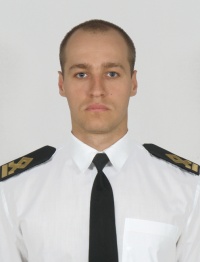 PositionFrom / ToVessel nameVessel typeDWTMEBHPFlagShipownerCrewing2nd Officer01.07.2017-30.09.2017Amazon FalconOil Product Tanker72000Hyundai MAN B&W 5G60ME-C9.513914BahamasSun Enterprises LTD, Piraeus (Greece)UNIVIS, Odessa2nd Officer27.02.2017-04.06.2017CPO New ZealandOil Chemical Tanker51717Hyundai B&W 6S50MC-C12713BritishClaus-Peter Offen Tankschiffreederei GMBSTMA3rd Officer31.07.2016-25.11.2016CPO New ZealandOil Chemical Tanker51734Hyundai B&W 6S50MC-C12889BritishClaus-Peter Offen TankschiffreedereiSTMA3rd Officer05.02.2016-04.05.2016CPO New ZealandOil Chemical Tanker51734Hyundai B&W 6S50MC-C12889BritishClaus-Peter Offen TankschiffreedereiSTMA3rd Officer11.07.2015-11.10.2015CPO New ZealandOil Chemical Tanker51717Hyundai B&W 6S50MC-C12713BritishClaus-Peter Offen TankschiffreedereiSTMA3rd Officer14.11.2014-08.04.2015CPO New ZealandOil Chemical Tanker51717 MTHyundai-B&W 6S50MC-C12713BritishClaus-Peter Offen TankschiffreedereiSTMA3rd Officer21.05.2014-29.08.2014CPO New ZealandOil Chemical Tanker51717 MTHyundai-B&W 6S50MC-C12713BritishClaus-Peter Offen TankschiffreedereiSTMA3rd Officer17.11.2013-27.02.2014CPO ChinaOil Chemical Tanker51672 MTHyundai-B&W 6S50MC-C12889BritishClaus-Peter Offen TankschiffreedereiSTMA3rd Officer26.03.2013-14.07.2013CPO ChinaOil Chemical Tanker51672 MTHyundai-B&W 6S50MC-C12889BritishClaus-Peter Offen TankschiffreedereiSTMA3rd Officer12.12.2012-12.03.2013CPO EnglandOil Chemical Tanker37313 MTHYUNDAI B&W 6S50MC-C12889BritishClaus-Peter Offen TankschiffreedereiSTMA3rd Officer04.04.2012-13.09.2012ButterflyProduct Tanker47326 MTMAN-B&W6S50MC11665Nassau, BahamasSamos Steamship Co.Bark Agency